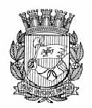 Publicado no D.O.C. São Paulo, 224, Ano 62 Sábado.02 de Dezembro de 2017Secretarias, pág. 01TRABALHO E EMPREENDEDORISMOGABINETE DA SECRETÁRIADESPACHO DA SECRETÁRIA6064.2017/0000589-3I - No exercício da competência que me foi conferida porLei, à vista dos elementos de convicção contidos no presente,especialmente a manifestação da Coordenadoria do DesenvolvimentoEconômico e da Coordenadoria de Segurança Alimentar e Nutricional, da parceira e do parecer da Assessoria Jurídica desta Pasta, o qual acolho, com fundamento na Lei Federal n.º 13019/2014, do Decreto Municipal de nº 57.575/2016, AUTORIZO a celebração do Acordo de Cooperação entre esta Secretaria Municipal de Trabalho e Empreendedorismo e a Associação Paulista Viva, inscrita no CNPJ sob o nº 01.468.560/0001-10, visando a realização de palestrasreferentes ao Empreendedorismo e ao Microempreendedor Individual - MEI, conforme Plano de Trabalho, pelo período de 40 (quarenta) dias, contados da data da assinatura, sendo que esta parceria não implicará na transferência de recursos financeiros entre os partícipes. II - Em atendimento ao Decreto Municipal de nº 54.873/2014, designo as servidoras: Marcia Harumi Shiguihara Kawasaki, RF - 805.451.7, para atuar como Gestora e Cristina Abi Jabbour, RF - 844.059.0, para atuar como FiscalSISTEMA MUNICIPAL DE PROCESSOS - SIMPROCDESPACHOS: LISTA 2017-2-220COORDENADORIA DE SEGURANCA ALIMENTAR ENUTRICIONALENDERECO: .PROCESSOS DA UNIDADE SMTE/COSAN/FEIRA/SUP2017-0.163.618-9 NILVANIA RODRIGUES DA SILVAINDEFERIDONAO AUTORIZADA A SOLICITACAO INICIAL.2017-0.163.878-5 EVERTON DOS SANTOS SILVAINDEFERIDONAO AUTORIZADA A SOLICITACAO INICIAL.2017-0.164.399-1 EDVALDO JOSE DE FREITASINDEFERIDONAO AUTORIZADA A SOLICITACAO INICIAL.2017-0.164.403-3 WILLIANS ROBERTO DA SILVAINDEFERIDONAO AUTORIZADA A SOLICITACAO INICIAL.2017-0.164.567-6 JOSEFA MARIA DE LIMAINDEFERIDONAO AUTORIZADA A SOLICITACAO INICIAL.2017-0.166.329-1 GENARO RAIMUNDO DO NASCIMENTOINDEFERIDONAO AUTORIZADA A SOLICITACAO INICIAL.2017-0.169.223-2 ADRIANA MUNHOS PEREIRA DESOUZAINDEFERIDONAO AUTORIZADA A SOLICITACAO INICIAL.COORDENADORIA DE SEGURANÇA ALIMENTAR E NUTRICIONALPORTARIA Nº 018/2017/COSAN/SMTEO Coordenador de Segurança Alimentar Nutricional da Secretaria Municipal do Desenvolvimento, Trabalho e Empreendedorismo, no uso das atribuições que lhe são conferidaspor Lei, em especial o Decreto nº 46.398, de 28 de setembrode 2005 e Decreto nº 56.399/2015.Considerando as disposições contidas no §5º, art. 114, daLei Orgânica do Município de São Paulo, promulgada em 04 de abril de 1990.RESOLVE1º AUTORIZAR o Instituto AUA de EmpreendedorismoSocioambiental, regulamente inscrita no CNPJ sob o nº02.371.608/0001-58, desenvolver o projeto de promoção dedesenvolvimento econômico e cultural, Mercado MunicipalPaulistano, localizado na Rua Cantareira, 390, Centro, SãoPaulo/SP, CEP: 01024-000, nos dias 14 e 15 de dezembro de 2017, mediante o cumprimento das obrigações estabelecidas na presente Portaria.2º ESTABELECER que a ocupação do espaço ocorrerá apósa expedição da ordem de início e do recolhimento, atravésde guia expedida pela Supervisão de Mercados e Sacolões,conforme Decreto Municipal nº 57.548/2016- item 19.4.1.3.relativo à totalidade do preço público devido em função do uso da referida área, ora autorizado, valor esse acrescido das despesas bancarias correspondentes.3º ESTABELECER, também, que, em função da presenteautorização, a interessada se obriga ao pagamento das despesasdecorrentes de seu consumo de água, energia elétrica,segurança e limpeza, bem como a responder por eventuaisdanos causados ao patrimônio público e/ou a terceiros, emrazão das atividades exercidas, durante o período de ocupação da área.4º DETERMINAR que, ao termino do prazo de vigência da presente autorização, a interessada promova a imediata desocupação e entrega da área, livre e desembaraçada de pessoas e coisas, sob pena de intervenção imediata que será executada pela administração, independentemente de qualquer notificação judicial ou extrajudicial.5º A presente Portaria entrará em vigor na data de suapublicação, revogadas as disposições em contrario.Secretarias, pág. 30SERVIÇOS E OBRASGABINETE DO SECRETÁRIO6022.2017/0003039-2Int.: Secretaria Municipal de Serviços e Obras - SMSOAss.: Dispensa de Licitação – Consumo de água e utilizaçãoda rede de esgoto nos próprios municipaisDESPACHO: À vista dos elementos que instruem o presenteprocesso, e da manifestação da ATAJ (doc. SEI nº 5657719),com fundamento no artigo 24, inciso XXII, da Lei Federal8.666/93 e suas alterações, AUTORIZO a contratação diretada concessionária COMPANHIA DE SANEAMENTO BÁSICO DOESTADO DE SÃO PAULO - SABESP, inscrita no CNPJ/MF sob onº 43.776.517/0001-80, para prestação de serviços de fornecimentode água e utilização de esgoto nas dependências doEdifício Domingos Fernandes Alonso, pelo período de 01/01 a31/12/2018, pelo valor total de R$ 457.016,96 (quatrocentos ecinquenta e sete mil, dezesseis reais e noventa e seis centavos),onerando as dotações próprias de cada Secretaria, sendo elas:SMSO, SMC e SDTE, sendo certo que há previsão orçamentáriapara o exercício de 2018, conforme (docs. SEI 5634839 e5634872).6022.2017/0003084-8Int.: Secretaria Municipal de Serviços e Obras - SMSOAss.: Dispensa de Licitação – Fornecimento de gás naturalpara uso do edifício Domingos Fernandes Alonso - GALERIAOLIDO.DESPACHO: À vista dos elementos que instruem o presenteprocesso, e da manifestação da ATAJ (doc. SEI nº 5668918), comfundamento no artigo 24, inciso XXII, da Lei Federal 8.666/93 esuas alterações, AUTORIZO a contratação direta da concessionáriaCOMPANHIA DE GÁS DE SÃO PAULO-COMGÁS, inscritano CNPJ/MF sob o nº 61.856.571/0001-17, para fornecimentode gás natural para uso do edifício Domingos Fernandes Alonso- GALERIA OLIDO, pelo período de 01/01 a 31/12/2018, pelovalor total de R$ 2.914,96 (dois mil, novecentos e quatorzereais e noventa e seis centavos), onerando as dotações própriasde cada Secretaria, sendo elas: SMSO, SMC e SDTE, sendo certoque há previsão orçamentária para o exercicio de 2018, conforme(docs. SEI 5634366 e 5634501).Servidores, pág. 37TRABALHO E EMPREENDEDORISMOGABINETE DA SECRETÁRIA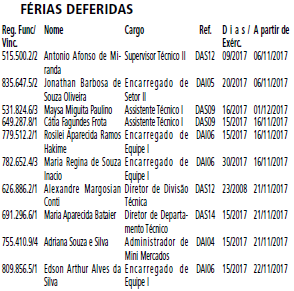 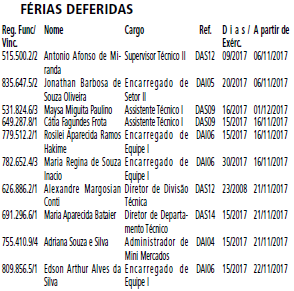 PROCESSO Nº 6064.2017/0000578-8Interessado: Secretaria Municipal de Trabalho e Empreendedorismo/Coordenadoria de Segurança Alimentar e NutricionalAssunto: Pedido de afastamento de servidores para participarde evento. Justificativa de afastamento.I - Em face das informações constantes no presente,CONSIDERO JUSTIFICADO com fundamento no paragrafounico do artigo 6º, do Decreto nº 48.743/2007, o afastamentodos servidores ELIANA MARTINS PINTO SANTONI – RF:809.949.9, Chefe de Seção Técnica ref. DAS 10, e JOÃO ANTONIOVERONA - RF 756.376.1, Diretor de Divisão Técnica,ref. DAS 12, lotados em SMTE/COSAN, que participaram dereuniões no Ministério de Desenvolvimento Social e Agrário,para obter orientações técnicas necessárias para firmar ocontrato de repasse referente a proposta de Modernizaçãodos Bancos de Alimentos, no dia 06/11/2017, na cidade deBrasília (DF), sem prejuízo de vencimentos e demais vantagensdos cargos que ocupam, de acordo com os documentosSEI n.º 5538928, 5598318 e 5598368.PROCESSO Nº 6064.2017/0000634-2Interessada: Secretaria Municipal de Trabalho e EmpreendedorismoAssunto: Pedido de afastamento para participar de evento.Justificativa de afastamentoI - Em face das informações constantes no presente, CONSIDEROJUSTIFICADO com fundamento no paragrafo unicodo artigo 6º, do Decreto nº 48.743/2007, o afastamento daservidora servidora BRUNA FABIO ANTUNES – RF: 845.779.4,Assistente Técnica II de SMTE, ref. DAS 11, que acompanhoua Sra. Secretária de SMTE, Aline Cardoso, em reuniões noDepartamento de Políticas de Empregabilidade; Secretaria deDesenvolvimento Tecnológico e Inovação; Secretaria de SegurançaAlimentar e Nutricional; Secretaria Nacional de EconomiaSolidária e Secretaria de Políticas e Programas de Pesquisa eDesenvolvimento, nos dias 07 e 08 de novembro de 2017, emBrasília (DF), sem prejuízo de vencimentos e demais vantagensdo cargo que ocupa, de acordo com o relatório (SEI 5630538),e comprovantes de viagem (SEI 5630449, 5630463, 5630475e 5630485).PROCESSO Nº 6064.2017/0000652-0Interessado: Secretaria Municipal de Trabalho e Empreendedorismo/Coordenadoria de Segurança Alimentar e NutricionalAssunto: Pedido de afastamento para participar de evento.I - Em face das informações constantes no presente, AUTORIZOcom fundamento no Decreto nº 48.743/2007, artigo 1ºinciso II, o afastamento da servidora CAROLINA ERRERIA CORTEZDE SOUZA – RF: 847.197.5, Assistente Técnico II ref. DAS11, lotada em SMTE/COSAN-Cresan Vila Maria com a finalidadede participar do evento denominado "II Encontro Nacional deGestores de Banco de Alimentos", a ser realizado entre os dias29/11 a 01/12/2017, na cidade de Brasília (Distrito Federal), semprejuízo de vencimentos e demais vantagens do cargo que ocupa,de acordo com os documentos 5400951 e 5460862.Servidores, pág. 42COMUNICADO 389/EMASP/2017ASSUNTO: Inscritos para o curso SISTEMA ELETRÔNICODE PROCESSOS – SEI - Módulo ICRONOGRAMA E LOCAL DE REALIZAÇÃO DO CURSOData: 5/12/2017 das 9h às 12:00h - Turma 1Data: 6/12/2017 das 13h30 às 16h30 - Turma 2Data: 7/12/2017 das 9h às 12h - Turma 3Data: 8/12/2017 das 9h às 12h - Turma 4Local: Centro Educacional Rosangela Diegues – PRODAM -Av. Zaki Narchi, 536 - Carandiru.CARGA HORÁRIA: 03 h/presenciais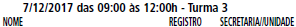 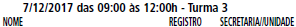 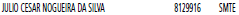 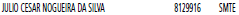 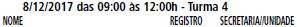 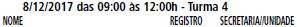 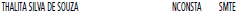 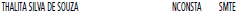 COMUNICADO 390/EMASP/2017ASSUNTO: Inscritos para o curso SISTEMA ELETRÔNICODE PROCESSOS – SEI - Módulo IICRONOGRAMA E LOCAL DE REALIZAÇÃO DO CURSOData: 6/12/2017 das 9h às 12h - turma 1Data: 7/12/2017 das 13h30 às 16h30 - turma 2Data: 8/12/2017 das 13h30 às 16h30 - turma 3Local: Centro Educacional Rosangela Diegues – PRODAM -Av. Zaki Narchi, 536 - Carandiru.CARGA HORÁRIA: 03 h/presenciais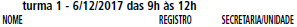 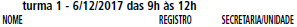 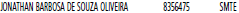 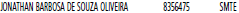 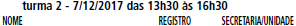 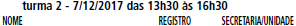 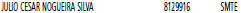 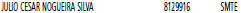 Editais, pág. 54TRABALHO E EMPREENDEDORISMOFUNDAÇÃO PAULISTANA DE EDUCAÇÃOE TECNOLOGIAPROCESSO 8110.2017/00000291-0 UTILIZAÇÃO DAATA DE REGISTRO DE PREÇOS Nº 003/SMG-COBES/2017INTERESSADO: FUNDAÇÃO PAULISTANA DE EDUCAÇÃO E TECNOLOGIAÀ vista dos elementos que instruem o presente, em especialda manifestação da Assessoria Jurídica, que acolho, AUTORIZOa contratação da empresa INFO-SIG COMÉRCIO DE SUPRIMENTOSDE INFORMÁTICA EIRELLI- ME, inscrita no CNPJ sob o nº23.442.506/0001-56, detentora da Ata de Registro de Preços nº003/SMG-COBES/2017, para aquisição de 136 (cento e trinta eseis) resmas de papel sulfite branco, totalizando o valor de R$R$ 1.893,12 (um mil, oitocentos e três reais e doze centavos),nos termos do disposto no art. 15, II, da Lei Federal nº 8.666/93e no art. 3º da Lei Municipal nº 13.278/2002.AUTORIZO, outrossim, a emissão da competente nota deempenho, que valerá como contrato, no valor necessário ao atendimentoda despesa, onerando-se a dotação de nº 80.10.12.363.3019.2.881.3.3.90.30.00.00, através da Nota de Reserva nº 258.DESIGNO o Sr. Erick Johny Rodrigues do Nascimento, portadordo RG nº 48.777.806-6, como fiscal do presente ajuste ea Sra.: Katiuscia Couto Martin, portadora do RGº 25.580.381-3, como substituta, nos termos do artº 6º, do Decreto municipal nº 54.873/2014.Licitações, pág. 70TRABALHO E EMPREENDEDORISMOFUNDAÇÃO PAULISTANA DE EDUCAÇÃOE TECNOLOGIADESPACHO DE HOMOLOGAÇÃO DE LICITAÇÃOPROCESSO: 8110.2017/0000228-7INTERESSADO: FUNDAÇÃO PAULISTANA DE EDUCAÇÃO,TECNOLOGIA E CULTURAASSUNTO: Contratação de empresa para prestação deserviços de instalação de 03 (três) aparelhos de ar-condicionadona sede da Fundação Paulistana. Pregão EletrônicoI - À vista dos elementos constantes do presente, no usodas atribuições a mim conferidas por lei e com fulcro nasLeis Federais n.º 8.666/1993 e 10.520/2002, na Lei Municipal13.278/2002 e nos Decretos Municipais n.º 44.279/2003 e46.662/2005 e manifestação da Assessoria Técnico Jurídicadesta Fundação (Parecer FUNDATEC/AJ n.º 5650118), a qualadoto como razão de decidir, HOMOLOGO o resultado docertame - Pregão Eletrônico n.º 24/Fundação Paulistana/2017,para instalação de 03 (três) aparelhos de ar-condicionado nasede da Fundação Paulistana, segundo o critério de menorpreço total, conforme Ata de Realização do Pregão Eletrônico(SEI n.º 5504342), no qual o pregoeiro ADJUDICOU à empresaLuiz Gessivaldo de Jesus Silva EPP, inscrita no CNPJ/MF11.352.787/0001-77, pelo menor preço total de R$ 3.560,00(três mil, quinhentos e sessenta reais) que deverá onerar a dotaçãoorçamentária 80.10.12.122.3024.2.100.3.3.90.39.00.00.II - Em consequência, fica autorizada a emissão das competentesnotas de empenho, liquidação e pagamento para opresente exercício.III - O fiscal de contrato será o servidor Senhor Diego Robsonde Oliveira, RG 44.838.396-2, e o suplente o Senhor IvieMacedo Sousa, RG 44.288.733-4.DESPACHO DE HOMOLOGAÇÃO8110.2017/0000277-5Interessado: Fundação Paulistana de Educação Tecnologiae CulturaI - À vista dos elementos constantes do presente, no usodas atribuições a mim conferidas por lei e com fulcro nasLeis Federais n.º 8.666/1993 e 10.520/2002, na Lei Municipal13.278/2002 e nos Decretos Municipais n.º 44.279/2003 e46.662/2005 e manifestação da Assessoria Técnico Jurídicadesta Fundação (Parecer FUNDATEC/AJ n.º 5507682), a qualadoto como razão de decidir, HOMOLOGO o resultado do certame- Pregão Eletrônico n.º 29/Fundação Paulistana/2017, paraa aquisição de 03 Projetores Multimídia , segundo o critériode menor preço total, conforme Ata de Realização do PregãoEletrônico (SEI n.º 5420854), no qual o pregoeiro ADJUDICOUà empresa Bralic Representações Comerciais Ltda. - EPP, inscritano CNPJ/MF 13.247.006/0001-00, pelo menor preço total deR$ 5.979,00 (cinco mil, novecentos e setenta e nove reias) quedeverá onerar a dotação orçamentária 80.10.12.122.3024.2.100.4.4.90.52.00.00.II - Em consequência, fica autorizada a emissão das competentesnotas de empenho, liquidação e pagamento para opresente exercício.III - A fiscal de contrato será a servidora Senhora AndrezzaKarina Domingues RG 27.143.042-4 e o suplente o Senhor DiegoRobson Oliveira RG 44.838.396-2.Câmara Municipal, pág. 107SECRETARIA DAS COMISSÕES - SGP-1EQUIPE DA SECRETARIA DAS COMISSÕES DOPROCESSO LEGISLATIVO - SGP.12COMISSÃO DE CONSTITUIÇÃO, JUSTIÇA E LEGISLAÇÃOPARTICIPATIVAA Comissão de Constituição, Justiça e LegislaçãoParticipativa convida todos interessados a participaremda Audiência Pública sobre o PL 29/2017 de autoria dasvereadoras JANAÍNA LIMA (NOVO) e ALINE CARDOSO(PSDB) que “AUTORIZA O PODER EXECUTIVO A IMPLANTARO PROGRAMA “POUPATEMPO MUNICIPAL DO EMPREENDEDOR”E DÁ OUTRAS PROVIDÊNCIAS.”Data: 04/12/2017Horário: 19:00 hLocal: Cubo Network - Rua Casa do Ator, 919 4º andar SalaFlexroom - Vila Olímpia